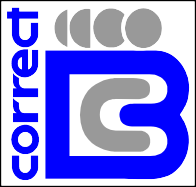 NABÍDKA č.10/2024na zajištění zpracování změny/revize PD a případné zajištění inženýrské činnosti prozměnu stavby před dokončením akce„Změna PD Příruční spisovny UJEP“Předkladatel	:	Correct BC, s.r.o.Elišky Krásnohorské 1339/15 400 01 Ústí nad LabemIČO : 250 285 88DIČ : CZ 250 285 88V Ústí n. L. dne 23. 01. 2024	zpracoval:								   Ing. Petr DlouhýNa základě dohody předkládáme cenovou nabídku za zpracování revize/ změny PD podle zadání / nových požadavků UJEP a případné zajištění inženýrské činnosti pro projednání PD a zajištění vydání změny stavby před dokončením stavby „Změna PD Příruční spisovna UJEP“. REKAPITULACE NABÍDKY:Předmět plnění:Vypracování revize původní PD podle nově dodaných požadavků / zadání investora (UJEP), podle požadavků na aktualizaci PD zaslaných e-mailem dne 29. 11. 2023.Cena plnění:Revize PD	27.000,- KčRevize KR+VV	6.000,- KčNabídková cena změny PD + VV  celkem bez DPH	33.000,- KčDPH 21%	6.930,- KčNabídková cena PD + VV celkem vč.DPH	39.930,- KčV případě potřeby projednání PD ve stavebním řízení / změně stavby před dokončením a zajištění vydání rozhodnutí o změně stavby před dokončením bude za IČ účtována cena 18.000,- Kč + DPH. Platební podmínky:Po předání PD	33.000,- Kč + DPHPo vydání změny stavby před dokončením	18.000,- Kč + DPH Termíny plnění:Vypracování revize/ změny PD	do 28.02.2024Zahájení případného projednávání PD ve stavebním řízení	od 01.03.2024Podání žádosti o vydání povolení změny stavby	do 15.04.2024Předpoklad vydání rozhodnutí o změně stavby před dokončením	do 15.06.2024V ceně za IČ nejsou zahrnuty správní poplatky nezbytné pro zajištění stanovisek DOSS a SÚ pro vydání povolení, tyto budou účtovány samostatně podle skutečnosti.V Ústí nad Labem dne 23. 01. 2024Zpracoval Ing. Petr Dlouhý